【今日主題】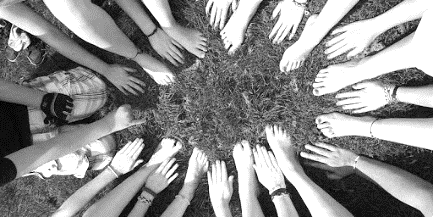 恩典已經顯明出來講員︰羅煜寰弟兄經文：提多書2:1-15引言身處革哩底島的提多，他需要教導當地信徒如何敬虔度日，但是他更需要知道這與恩典有甚麼關係。教導的原則 (1)特別囑咐提多 (1a)提多必須和第一章裡面的假教師有所不同，教會的信徒們必須和其餘的島民有所分別。革哩底教會如何能夠成為當地社區裡的燈塔？提多要教導他們如何敬虔度日，活出真理（太28:19）。信徒的生活見證是最佳的福音單張。合乎純正道理 (1b)“健全的”真理，原意是健康的、純正的教導。基督信仰必須用真理來衡量與檢驗，不是依個人的見解，更不是看教導者的口才與條理。當今社會推崇精闢的論述、刁鑽的角度、新奇的創見，我們卻要謹記不可偏離正統的教會見解。教導的內容 (2-10)不同群體各有重點年長弟兄（2）：頭腦清醒、舉止端正、謹慎自制，也就是言行莊重、不可托大。老弟兄們的信心、愛心、忍耐對於後輩最具有影響力。年長姊妹（3）：舉止敬虔的老姊妹是教會最美麗的圖畫。保羅提醒年長姊妹們要勒住舌頭，不可縱情享樂，要教導晚輩美好的規矩。年輕姊妹（4-5）：年長姊妹們最有資格（也有義務）教導年輕姊妹如何持家。女人是一個家庭的靈魂，默默督促著丈夫與孩子敬虔愛主。年輕弟兄（6）：除了前面的勸勉外，保羅特別指出年輕弟兄們要謹慎自制、頭腦清醒，少年人特別需要小心血氣衝動、陷入迷惑。提多榜樣（7-8）：傳道者首先要端正自己行為，教導的動機與態度要端莊，平日說話也要純正合宜，讓反對基督信仰的人深自反省。僕人（9-10）：初代教會內有不少人身為奴僕，他們需要對主人忠誠、凡事順服。同樣原則適用於今天的受薪階級，當做盡職員工。信仰真理活在日常整卷提多書一共出現七次“好行為”，這卷書又被稱為“行善手冊”。合乎純正道理的教導是需要實踐在生活中的，而且不拘男女老幼，每個族群都有當盡本分。信仰如果無法帶來言行的改變，那就只是腦中知識、空中樓閣。提摩太後書3:16-17介紹聖經的本質與功用，其結論是「叫屬神的人得以完全，預備行各樣的善事。」沒錯，善行不能讓我們得救，但是得救卻是要讓我們行善！敬虔生活護教宣道第5、8、10節的後半部指出，信仰的實踐具有護教的功能，讓真理不致被毀謗、反對者自覺羞愧、凡事榮耀主的教導。相反地，信徒的反見證經常成為反對者的把柄。我們甚至可以說，信徒的敬虔生活正是有效的宣教工具。主耶穌曾說，世人若是看見我們的好行為，會將榮耀歸給天上的父。（太5:16）在這個全球移動盛行的時代，宣教的機會充斥在你我生活場域之中。教導的動力 (11-14)恩典已經顯明 (11)這裡的“顯明”G2014 和福音書中的真光照亮是同一件事（路1:79，約1:9），它所指的就是主耶穌已經道成肉身，來到世上，並且為眾人帶來救恩（路2:10）。提多之所以能夠教導，不是靠著他的口才、操守，不是依賴聽眾受教的意願，甚至不是因為使徒與先知的著作，而是因著已經顯明的恩典；真理的宣講與落實，核心關鍵端在於基督的同在。恩典現今工作 (12-13)這恩典如今正訓練我們告別過往：除去不敬虔的心和世俗的情慾，珍惜現今：在今世自守、公義、敬虔度日，期盼未來：等候所盼望的福，與主基督的顯現（再臨）。神的恩典不只救贖我們，還要磨練我們；不只得救，還要得勝。這才是全備的救恩！（林後1:10）恩典終極目標 (14)行文至此，保羅感嘆基督救恩的偉大：祂為我們捨己，不僅拯救我們脫罪、還要洗淨我們成聖。舊約的敬拜者需要在銅祭壇宰殺祭牲、流血除罪，然後在洗濯盆清洗手腳，才能進入聖所供職侍奉。基督恩典的終極目標，要叫我們熱心行善、藉以顯明榮耀的福音。教導的方法 (15)帶著權柄靈活傳講 (15)提多在教導真理時需要針對不同的狀況講明、勸戒、責備，更重要的是運用充分的職權（太28:18），信息的份量取決於差派者，而非傳遞者，真理能夠捍衛它自己。結語基督徒的好行為是上帝恩典的天然產物，更是宣揚福音的最佳廣告。盼望你我都能藉此榮耀神。本週各項聚會今日	09:30	兒童主日學		09:45	主日聚會	羅煜寰弟兄		09:45	中學生團契		11:00 《擘餅記念主聚會》		11:00 	慕道班	週二 19:30	英文查經班週三	19:30	交通禱告會	劉國華弟兄週四	14:30	姊妹查經	張秀蓮姊妹		15:30	姊妹禱告會	王清清姊妹週五	19:00	小社青	查經聚會		19:00	愛的團契	撒上9~10週六	14:00	大專團契	禱告會		18:00	社青團契~~兒童主日學˙也有宣教月~~主題：Big Story     -神的故事裡的你˙我˙祂起心動念：讓孩子從聖經中去發現神對宣教的心意，也就是使人與祂和好的那份愛，其實一直貫穿在新、舊約許多的人物和故事裡面。也讓孩子們在看見自己就在祂所譜寫的大故事中被愛著、被使用著！6/7   Big Story 6/14 聖經裡的小孩子6/21 宣教士的現在進行式我又聽見主的聲音說：「我可以差遣誰呢？誰肯為我們去呢？」我說：「我在這裏，請差遣我！」                                                     以賽亞書6:8台北基督徒聚會處      第2638期  2020.06.14教會網站：http://www.taipeiassembly.org年度主題：回想˙回轉˙回復--改變你基督徒的壞習慣		主日上午	主日下午 	下週主日上午	下週主日下午	聚會時間：9時45分	2時10分	9時45分	2時10分	司     會：陳宗賢弟兄		羅煜寰弟兄	領     詩：賴映良弟兄 六月同工會	彭書睿弟兄	司     琴：王清清姊妹			詹甯喻姊妹	講     員：羅煜寰弟兄		下週講員：焦瀛台弟兄	本週題目：恩典已經顯明出來	下週主題：教會拓植	本週經文：提多書2:1-15		下週經文：賽54:2-3 太28:19-20	上午招待：吳瑞碧姊妹 施兆利姊妹	下週招待：吳純紹姊妹 林寶猜姊妹		李詠嫻姊妹			喬懷禹弟兄北市中正區100南海路39號。電話（02）23710952傳真（02）23113751臺北市中正區100南海路39號。電話（02）23710952傳真（02）23113751【六月宣教月】主日〈6/21〉焦瀛台弟兄(三芝老梅/台灣最北福音中心)     --教會拓植〈6/28〉葉恆劭弟兄 (校園福音團契)     --明白律法會喜樂經文︰尼希米記8:1-18【宣教月】所收奉獻，除指定奉獻以外，其餘皆歸入本教會「福音宣教事工」使用。2020年「福音宣教事工」預定支出為1,549,000元。七月起˙週二《英文查經班》從「馬太福音」-學英文、認識耶穌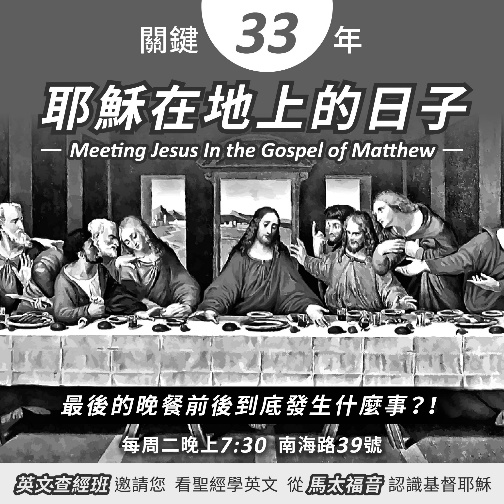 世界名畫『最後的晚餐』眾人皆知，但對它所訴說的故事又了解多少呢？耶穌在世只有短短33年，對基督教兩千多年來的發展卻是最關鍵的瞬間！快來南海路《英文查經班》，看聖經、學英文，從馬太福音認識基督耶穌！（請向辦公室索取電子檔邀請卡，歡迎轉發）